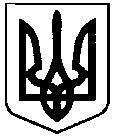 СВАТІВСЬКА МІСЬКА РАДАВИКОНАВЧИЙ КОМІТЕТРІШЕННЯвід 23 грудня  2019 р.    	м. Сватове                               №114  «Про  визначення способу участі Гапич О.М. у вихованні дитини Гапич К.О.  12.11.2008 р. н           Розглянувши звернення  Гапич Олександра Миколайовича з проханням визначити йому час зустрічей з його малолітнім сином  Гапич Кіріл Олександрович, 12.11.2008 року народження, який проживає окремо і на даний час мати Гапич Марина Володимирівна  перешкоджає йому брати участь у вихованні дитини, враховуючи висновки ради опіки та піклування виконавчого комітету Сватівської міської ради, керуючись ст.158  СК України ст. 34 Закону України « Про місцеве самоврядування в Україні».                     	Виконавчий комітет Сватівської міської радиВИРІШИВ:Визначити спосіб участі Гапич Олександра Миколайовича у вихованні його дитини Гапич Кирила Олександровича 12.11.2008  року народження шляхом встановлення часу зустрічей батька . Встановити час зустрічі і спілкування Гапич Олександра Миколайовича з Гапич Кирилом Олександровичем.  Кожну п’ятницю місяця  з 17.00 години по неділю до 12.00 години.Святкові дні та протягом канікул  час зустрічі за згодою батьків.Дане рішення набирає чинності з моменту його прийняття. Контроль за виконанням даного рішення покласти на заступника міського голови Фоменко А.Л.Сватівський міський голова 			                  Євген Рибалко